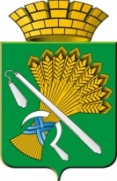 АДМИНИСТРАЦИЯ КАМЫШЛОВСКОГО ГОРОДСКОГО ОКРУГАР А С П О Р Я Ж Е Н И Еот 18.02.2020  N 35О признании утратившим силу распоряжения главы Камышловского городского округа от 09 ноября 2017 года № 338-Р «Об утверждении Административного регламента о муниципальном земельном контроле на территории Камышловского городского округа»В целях приведения правового акта в соответствии с действующим законодательством Российской Федерации, учитывая постановление администрации Камышловского городского округа от 04 февраля 2020 года № 69 «Об утверждении административного регламента о муниципальном земельном контроле на территории Камышловского городского округа,   Распоряжение главы Камышловского городского округа от 09 ноября 2017 года № 338-Р «Об утверждении Административного регламента о муниципальном земельном контроле на территории Камышловского городского округа» считать утратившим силу.    2. Опубликовать настоящее распоряжение в газете «Камышловские известия» и на официальном сайте администрации Камышловского городского округа в информационно-телекоммуникационной сети «Интернет».3. Настоящее распоряжение вступает в силу с момента его опубликования.4. Контроль за исполнением настоящего распоряжения возложить на первого заместителя главы администрации Камышловского городского округа Бессонова Е.А.Глава Камышловского городского округа                                              А.В. Половников